FACULTY SENATE MEETING AGENDA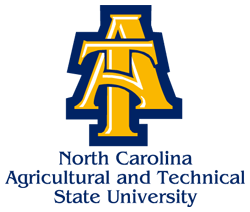 Tuesday, February 26, 20193:00pmAcademic Classroom Building – Room 101Dr. Julius Harp, Chair PresidingCall to Order						    	Dr. Julius Harp                 3:00 pm                                                     Roll Call of Senators                                                                 	           Ms. Nina Ingram	Approval of January 22, 2019 Meeting MinutesStatement from Chair Dr. Julius Harp						              3:15 pmReports	Faculty Assembly							           	              3:30 pmNew Programs and CurriculaFaculty HandbookNominatingConstitutionFaculty WelfareEducation PolicyAcademic CalendarEmployee Engagement			            	            				            4:00 pmPresenter:  Ms. Erickia Elbert, Assistant Vice Chancellor for Human ResourcesStaff Senate Information							             4:15 pmPresenter:  Ms. Erica Knight, President, Staff Senate							              Adjournment									             4:30 pm					                           												                                                                                                  - Next Senate Meeting:  March 26, 2019 at 3:00 p.m.; 108 Academic Classroom Building